CONTENIDO1.- ANTECEDENTES GENERALES. …………………………………………………………………………………………	2	1.1.- FUENTES LEGALES………………………………………………………………………………………….	2	1.2.- DEFINICIONES………………………………………………………………………………………………..	22.- DE LOS REQUISITOS DE LOS BENEFICIARIOS……………………………………………………………………..	23.- DEL PLAZO…………………………………………………………………………………………………………………	34.- DEL CALENDARIO……………………………………………..…………………………………………………………	35.- DE LA POSTULACION……………………………………………………………………………………………………	46.-DE LA VERACIDAD DE LAS DECLARACIONES Y LOS ANTECEDENTES…………………….…………………	47.- DE LA PONDERACION DE ANTECEDENTES…………………………………………………………………………	4	7.1.- AÑOS TRABAJADOS EN POSESION DEL TITULO……………………………………………………….	4	7.2.- AÑOS TRABAJDOS EN LA ESPECIALIDAD………………………………………………………………	5	7.3.- DESEMPEÑO DE CARGOS CLINICOS……………………………………………………….…..…………	5	7.4.- DESEMPEÑO EN CARGOS DE JEFATURA…………………………………………………….…………..	5	7.5.- DESEMPEÑO DOCENTE…………………………………………………………………………….….……	5	7.6.- ACTIVIDADES DE ESTUDIO Y PERFECCIONAMIENTO……………………………………….…….…	6	7.7.- PUBLICACIONES (MAXIMO 10 PUNTOS) ……………………………………………………….……….	6	7.8.- PERTENENCIA A INSTITUCIONES NO UNIVERSITARIAS (MAXIMO 5 PUNTOS)………….….…..	77.9.- IDONEIDAD Y COMPETENCIA (MAXIMO 15 PUNTOS)…………………………………………….…..	78.- DE LA NOTIFICACION DE RESULTADOS PROVISORIOS…………………………………………………………	79.- DE LA APELACION………………………………………………………………………………………………………..	710.- DE LOS RESULTADOS DEFINIDOS……………………………………………………………………………………	711.- DEL OFRECIMIENTO DEL CARGO……………………………………………………………………………………	712.- DEL PAGO DE LA ASIGNACIÓN ……………………………………………………………………………………..	813.- DE LA DECLARACION DE CONCURSO DESIERTO……………………………………………………………….	814.- DE LA COMISION DE CONCURSO INTERNO ……………………………………………………………………...	815.- DE LA COMISION DE APELACION ………………………………………………………………………….……….	816.- DE LAS INHABILIDADES DE LA COMISION DE CONCURSO Y APELACION………………………………..	817.- DEL QUORUM PARA SESIONAR Y ACTAS…………………………………………………………………………	81.-ANTECEDENTES GENERALESFUENTES LEGALES Las bases del proceso de concurso interno para el otorgamiento de la Asignación de Responsabilidad de profesionales funcionarios del Hospital San Juan de Dios de Curicó, se regirán por las siguientes normas legales:Ley Nº 19.198, art. 3ºLey Nº 19.664, art. 34 letra c)Decreto Nº 841 de 2000, de Salud, Reglamento para la concesión de la asignación de responsabilidad establecida en la Ley Nº 19.664Decreto Nº 29 de 2015, de Salud, Reglamento para la concesión de la asignación de responsabilidad de los profesionales funcionarios a que se refieren el art. 34 letra c) de la Ley Nº 19.664 y el art. 3 de la Ley Nº 19.198.DEFINICIONES.Asignación: La asignación de responsabilidad a que se refieren los artículos 28 letra a) y 34 letra c), ambos de la Ley Nº 19.664.Concurso: el concurso interno a que se refieren el articulo 34 letra c) de la Ley Nº 19.664 y el artículo 3º de la Ley Nº 19.198, para otorgar la asignación de responsabilidad.Director: Director del Hospital San Juan de Dios de CuricóFunciones: Las funciones de dirección, coordinación, supervisión o mando de servicios clínicos o unidades de apoyo a las que se refieren el articulo 34 letra c) de la Ley 19.664y el artículo 3º de la Ley Nº19.19, cualquiera sea la denominación que se da a estas últimas.Unidad: Cada uno de las servicios clínicos o unidades de apoyo, cualquiera sea la denominación que se de a estas últimas, a los que se refieren el articulo 34 letra c) de la Ley Nº 19.664 y el art. 3º de la Ley Nº19.198.DE LOS REQUISITOS DE LOS BENEFICARIOSLos profesionales funcionarios a que se refiere el artículo Nº1 del Decreto Nº29/2015, de Salud, tendrán derecho a la Asignación de Responsabilidad en la medida que obtengan el puntaje más alto del presente concurso interno, para lo cual, deberán desempeñar efectivamente funciones de dirección, coordinación, supervisión o mando en servicios clínicos o unidades de apoyo, cualquiera sea su denominación, siempre y cuando lo hagan cumpliendo jornadas iguales o superiores a 22 horas semanales distribuidas de lunes a viernes.La asignación será percibida por un periodo máximo de cinco años, al cabo de los cuales se procederá a un nuevo concurso interno para reasignarla.La información específica referida a cada Asignación a concursar es la que se  presenta a continuación:DEL PLAZO Todos los plazos señalados en estas bases deben entenderse como días hábiles.DEL CALENDARIODE LA POSTULACION La postulación debe ser presentada en sobre cerrado dirigido al Director del establecimiento correspondiente, y entregarse en la unidad de personal hasta el último día que permita el cronograma, indicando la unidad en la que se desarrolla la función por cuya asignación se concursa.La postulación debe incluir, de forma ordenada, los siguientes documentos:Resumen de la relación de servicios ( máximo 2 páginas)Ultima calificación.Antecedentes y certificaciones originales o copias autorizadas ante notario La certificación de hechos que consten al establecimiento por ser propios de la carrera funcionaria del postulante, deben encontrarse autorizados por el jefe de la unidad de personal, por la que haga sus veces o por el funcionario del establecimiento que cumpla funciones de ministro de fe.También se permite el envío de antecedentes por vía correo certificado, respetándose la fecha consignada en el timbre de la oficina de correo y solo será aceptada dicha postulación, si es recibida antes de que la Comisión de Concurso Interno de inicio a la revisión de postulaciones. Este archivo deberá contener la misma documentación identificada anteriormente.DE LA VERACIDAD DE LAS DECLARACIONES Y LOS ANTECEDENTESLa obligación de la veracidad de los profesionales funcionarios se extiende a las relaciones cronológicas que deben hacer respecto de los factores a evaluar en cada factor y al carácter fidedigno de los antecedentes que presentan para el mismo objetivo. Entonces, corresponde señalar la advertencia de que las declaraciones que resulten ser falsas pueden ser constitutivas de delito, el que es sancionado por el artículo 193 del Código Penal.DE LA PONDERACION DE ANTECEDENTESAntes de conocer los antecedentes de los postulantes, la comisión acordará los criterios de trabajo con los cuales operará. Estos criterios quedarán consignados en acta de la primera sesión.Toda asignación de puntaje se hará con estricta sujeción al Reglamento refrendado por el Decreto Nº 29/2015, de salud, y las presentes bases, por lo que cada diferencia de opinión que se produzca en el marco de los criterios acordados, se someterá a votación y se decidirá de acuerdo al voto de la mayoría de los presentes. En caso de empate en la asignación de estos puntajes, decidirá su Presidente, situación que debe quedar consignada en el acta respectiva.La comisión deberá entrevistar a cada uno de los postulantes para mejor resolver y podrá invitar a participar en calidad de asesor, a cualquier profesional que estime conveniente.Los antecedentes de los postulantes se evaluarán de acuerdo a la siguiente distribución de puntaje:7.1   AÑOS TRABAJADOS EN POSESION DEL TITULO:El puntaje de este factor se asigna por años efectivamente trabajados en posesión del título profesional, tanto en el sector público como el en sector privado.No se considera en este factor, el tiempo en que se hubiere realizado una beca autofinanciada.Si el título profesional fue otorgado en el extranjero, se considera a partir de la fecha de revalidación o aprobación del EUNACOM, siempre que acredite el desempeño profesional efectivo a partir del suceso que hubiere ocurrido primero.7.2. AÑOS TRABAJADOS EN LA ESPECIALIDADEl puntaje se asignará por los años efectivamente trabajados en la especialidad, tanto en el sector público como el privado, contados desde la certificación de la especialidad o desde el registro de la misma en la Superintendencia de Salud. El puntaje se asignará en relación a la o las especialidades que guarden relación con la unidad por cuya función se concursa la asignación.7.3. DESEMPEÑO DE CARGOS CLINICOSPara la asignación de este puntaje, se consideran los años efectivamente trabajados como profesional funcionario en el Sector Público de Salud, ya sea en calidad de titular o contrata, incluyendo también el desempeño en cargos clínicos de los servicio de sanidad de las Fuerzas Armadas, Carabineros de Chile, Universidades del Estado o reconocidas por él y el tiempo ejercido por empleados particulares en funciones delegadas por un servicio público, en tanto el desempeño de dicho cargo haya tenido lugar durante la vigencia de aquella delegación. 7.4. DESEMPEÑO EN CARGOS DE JEFATURASe evaluarán los años efectivamente trabajados en cargos de jefaturas o cumpliendo funciones de jefatura formalmente establecidas  y organizadas en el Sector Público de Salud,  en calidad de titular o contrata, incluyendo también el desempeño en cargos clínicos de los servicio de sanidad de la Fuerzas Armadas, Carabineros de Chile, Universidades del Estado o reconocidas por él y el tiempo ejercido por empleados particulares en funciones delegadas por un servicio público en tanto el desempeño de dicho cargo haya tenido lugar durante la vigencia de aquella delegación. 7.5. DESEMPEÑO DOCENTE El puntaje se asignará para docencia realizada al interior del establecimiento y para las actividades de extensión relacionadas con el cargo, tales como la participación en congresos en calidad de expositor, conferencista o integrante  de foros o mesas redondas en el ámbito de la salud, ya sea que se ejecuten a título oneroso o gratuito.Cada actividad docente se valorará con 1 punto con el límite establecido en la tabla.7.6 ACTIVIDADES DE ESTUDIO Y PERFECCIONAMIENTOSerán consideradas las actividades en el país como en el extranjero, con un máximo de 20 puntos, de acuerdo a las siguientes tablas:7.6 a) POSTGRADOS Y POSTITULOS EN GESTION Y ADMINISTRACION (MAXIMO 10 PUNTOS)7.6 b) OTROS POSTGRADOS Y POSTITULOS NO CONSIDERADOS EN EL PUNTO ANTERIOS (MAXIMO 5 PUNTOS)7.6 c) ASISTECIA A ACTIVIDADES DE PERFECCIONAMIENTO (MAXIMO 5 PUNTOS)Se consignará 1 punto por cada actividad de perfeccionamiento a la que el postulante haya asistido, las que podrán consistir en congresos, cursos, seminarios, talleres y/o estadías de perfeccionamiento.7.7. PUBLICACIONES (MAXIMO 10 PUNTOS)7.7. a) TRABAJOS CIENTIFICOSSolo se considerarán trabajos de especialidad en los que el postulante tenga la calidad de autor, coautor, colaborador o coordinador. En el caso de que el postulante haga valer para este rubro presentaciones a congresos, seminarios, clases magistrales u otros actividades similares, ellas deberán haber recibido publicación separada e independiente de la actividad en que hayan sido presentadas; en cuyo caso, la Comisión de Concurso decidirá considerando aspectos tales como la calidad en que el postulante intervino, el nivel de profundidad y especificidad del tema, su carácter novedoso o el aporte al desarrollo de la especialidad, el prestigio del medio en que se difunda la publicación y/o de la institución por cuyo intermedio se verifique dicha difusión, apreciado en base a criterios objetivos, tales como la dedicación del medio de difusión a los temas de los que forme parte el trabajo científico del postulante, su indexación nacional o internacional u otro análogo.7.7 b) OTRAS PUBLICACIONESSe pueden considerar publicaciones que no califiquen para su ponderación en el punto anterior, así como otras cuyo objetivo se refiera a materias propias del ámbito de la gestión y administración.7.8 PERTENENCIA A INSTITUCIONES NO UNIVERSITARIAS (MAXIMO 5 PUNTOS)Se asignará 1 punto por la pertenencia o membrecía, en calidad de socio, miembro fundador, constituyente, titular u honorario, en cada institución no universitaria dedicada al desarrollo y fomento de alguna de las especialidades o subespecialidades que corresponda al ámbito de trabajo de la unidad, tal como la pertenencia a sociedades científicas, sociedades de la especialidad u otras con similar dedicación7.9 IDONEIDAD Y COMPETENCIA (MÁXIMO 15 PUNTOS) Este factor será ponderado a conciencia por la Comisión, teniendo en cuenta los puntajes obtenidos en los demás factores, las últimas calificaciones funcionarias, las anotaciones de mérito y de demérito, las sanciones disciplinarias, el aporte efectuado a la gestión del establecimiento y otros antecedentes que guarden relación con las condiciones adecuadas para el mejor desempeño del cargo al que se está postulando.  En la calificación de idoneidad y competencia de los postulantes, deberá ponderarse la formación y/o experiencia en salud Pública y/o administración, así como las aptitudes demostradas para desempeñar funciones de jefatura o dirección.DE LA NOTIFICACIONDE RESULTADOS PROVISORIOSLa comisión del concurso elaborará una nómina de todos los postulantes en orden decreciente, según el puntaje obtenido, y la comunicará en forma inmediata al Director y mediante carta certificada, despachada a cada postulante, dentro de 3 días contados desde la sesión en que concluya la ponderación de antecedentes.La notificación se entenderá practicada dentro del tercer día de su despacho en la oficina de correos.DE LA APELACIONLos postulantes podrán apelar fundadamente de la ubicación que se les de en la nómina. La apelación debe dirigirse a la comisión de apelación y debe presentarse en la oficina de partes del establecimiento, en el plazo de 10 días, contados desde la fecha de notificación indicada anteriormente.La Comisión de Apelación debe resolver fundadamente las presentaciones en un plazo de 5 días desde la presentación de éstas y las comunicará a los postulantes a través de carta certificada despachada dentro de 3 días contados desde la fecha en que aquella se adopte.DE LOS RESULTADOS DEFINITIVOSUna vez resueltas las apelaciones, la Comisión de Concurso notificará cualquier modificación que las mismas originen al orden de selección. La nómina definitiva debe ser notificada mediante carta certificada, despachada a cada postulante dentro de 3 días contados desde la fecha de resolución de la apelación, la cual se entenderá notificada al tercer día de recibida en la oficina de correos.DEL OFRECIMIENTO DEL CARGOResuelta la apelación, el Director comunicará mediante carta certificada, dirigida al domicilio del funcionario, la circunstancia de haber obtenido el puntaje más alto en el concurso interno, siempre que haya obtenido los siguientes puntajes mínimos:El profesional funcionario tiene 5 días contados desde la fecha de despacho de la carta en la oficina de correos, para aceptar el ofrecimiento, de no constatarse dicha aceptación, se entenderá que rechaza la asignación profesional y el desempeño de las funciones, las que serán ofrecidas al profesional que haya obtenido el puntaje inmediatamente siguiente, en la forma y plazo indicados.Recibida la aceptación del profesional, mediante resolución del Director, individualizará al profesional seleccionado, indicando el periodo por el que desempeñará las funciones y percibirá la asignación de responsabilidad, que deberá ser el mismo, así como también el porcentaje de la asignación.DEL PAGO DE LA ASIGNACION La asignación se pagará en cuotas mensuales e iguales, la primera de las cuales se cancelará a contar del día en que comience a ejercer las funciones el profesional designado, lo que deberá quedar consignado en la resolución que reconoce el beneficio.DE LA DECLARACION DE CONCURSO DESIERTOSi los postulantes no obtuvieran el puntaje mínimo señalado anteriormente, el concurso será declarado desierto mediante resolución del Director.DE LA COMISION DE CONCURSO INTERNOLa Comisión de Concurso estará conformada de acuerdo a lo señalado en la Resolucion Nº 4605 de 08.08.2016, que forma parte de estas bases.En caso de así requerirlo, la Comisión podrá invitar a participar en calidad de asesor a cualquier profesional que estime conveniente.DE LA COMISION DE APELACIONLa Comisión de Apelación estará confirmada de acuerdo a lo señalado en la Resolución Nº 4718 del 19.08.2016, que forma parte de estas bases.DE LAS INHABILIDADES DE LA COMISION DE CONCURSO Y APELACIONLos integrantes de la Comisión de Concurso y de la Comisión de Apelación, pueden inhabilitarse de participar de la ponderación de postulaciones cuando exista:Relación de CónyugeConvivencia CivilParentesco de consanguineidad el tercer gradoParentesco de afinidad hasta el segundo gradoVínculo de AdopciónÍntima AmistadEnemistad ManifiestaA su vez, los postulantes podrán solicitar la inhabilidad de uno o más integrantes de las Comisiones señaladas siempre que exista causal fundada en los mismos hechos que los señalados precedentemente. La petición de inhabilidad se hace en el mismo acto de postulación.DEL QUORUM PARA SESIONAR Y ACTASLa Comisión de Concurso sesionará con la totalidad de sus integrantes, levantándose acta a cada una de ellas, siendo en la primera de ellas donde se identificará la cantidad e identidad de los postulantes, postulaciones examinadas, puntaje asignado, acuerdos y toda información relevante y pertinente a la postulación.FORMULARIO DE POSTULACIONCONCURSO INTERNO: ASIGNACION DE RESPONSABILIDAD DECRETO Nº 29/2015 DE SALUD – LEY Nº 19.664FORMULARIO DE DESISTIMIENTOCONCURSO INTERNO: ASIGNACION DE RESPONSABILIDAD DECRETO Nº 29/2015 DE SALUD – LEY Nº 19.664FECHA DEL DESISTIMIENTO 			             NOMBRE Y FIRMA DEL FUNCIONARIOREGISTRO DE ANTECEDENTES ENTREGADOSCONCURSO INTERNO: ASIGNACION DE RESPONSABILIDAD DECRETO Nº 29/2015 DE SALUD – LEY Nº 19.664DOCUMENTO DE APELACIONCONCURSO INTERNO: ASIGNACION DE RESPONSABILIDAD DECRETO Nº 29/2015 DE SALUD – LEY Nº 19.664Señores Comisión de Apelación, por este intermedio vengo a apelar al puntaje obtenido, según el siguiente fundamento:     FECHA DE APELACION				NOMBRE Y FIRMA DEL FUNCIONARIOMINISTERIO DE SALUDSERVICIO DE SALUD MAULEHOSPITAL SAN JUAN DE DIOS DE CURICO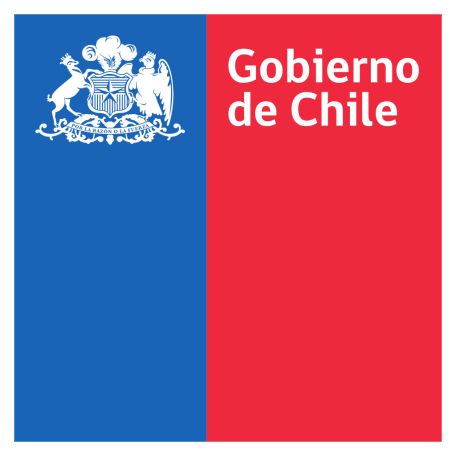 BASES DE CONCURSOPARA EL OTORGAMIENTO DE LA ASIGNACIÓN DE RESPONSABILIDAD DE LOS PROFESIONALESFUNCIONARIOS A QUE SE REFIERE EL ART. 34 LETRA C) DE LA LEY Nº 19.664 Y EL ART. 3 DE LA LEY Nº 19.198UNIDAD DE DESEMPEÑOESPECIALIDAD QUE CORRESPONDAHORAS% ASIGNACIONCentro Responsabilidad MédicoMedicina Interna22100Centro Responsabilidad Gíneco-ObstétricoObstetricia y Ginecología33100Centro Responsabilidad Infanto JuvenilPediatría22100Jefe Servicio QuirúrgicoCirugía General2295Jefe Servicio Odontología y MaxilofacialOdontología4495Jefe Servicio MedicinaMedicina Interna4495Jefe Servicio TraumatologíaTraumatología4495Jefe Servicio PsiquiatríaPsiquiatría3395Jefe Servicio NeonatologíaNeonatología2295Jefe Servicio AnestesiologíaAnestesiología2295Jefe Servicio Emergencia HospitalariaMédico Cirujano2295Jefe Servicio IntensivoMedicina Interna2295Jefe Servicio AgudoMedicina Interna2290Unidad de Apoyo ImagenologíaImagenología2285Unidad de FarmaciaQuímico Farmacéutico4485Unidad Medicina TransfusionalMédico Cirujano2285Unidad de LaboratorioLaboratorio Clínico3385Unidad Anatomía PatológicaAnátomo Patólogo3385ETAPAFECHA INICIOFECHA  TERMINONº DIASSolicitud de representante a la Asociación Gremial respectiva.30-06-201604-07-20163 díasSorteo del jefe de servicio clínico o unidad de apoyo conformara la comisión14-07-201618-07-20163 días Notificación de designación de los integrantes de comisiones18-07-201619-07-20162 díasSolicitud de excusa, por parte de los profesionales sorteados 18-07-201620-07-20163 díasDecisión del Director respecto a la excusa presentada21-07-201625-07-20163 díasResolución exenta que constituye la comisión de concurso08-08-201608-08-20161 díaPresentación de inhabilidad por parte de postulante11-08-201618-08-20165 díasResolución exenta que aprueba la convocatoria19-08-201619-08-20161 díaPublicación de bases 22-08-201602-09-201610 díasPresentación de antecedentes30-08-201620-09-201615 díasPonderación de Antecedentes13-09-201627-09-201610 díasNotificación de resultados preliminares27-09-201629-09-20163 díasPresentación de apelación 29-09-201613-10-201610 díasRevisión de las apelaciones13-10-201619-10-20165 díasNotificación de resultados definitivos19-10-201621-10-20163 díasOfrecimiento de la asignación 24-10-201624-10-20161 díaAceptación de la asignación24-10-201628-10-20165 díasAÑOSPUNTOSHasta 31Más de 3 y hasta 63Más de 65AÑOSPUNTOSHasta 33Más de 3 y hasta 66Más de 610AÑOSPUNTOSHasta 33Más de 3 y hasta 66Más de 610AÑOSCargos de 22  horasCargos de 28 o 33 horasCargos de 44 horasHasta 3467Más de 3 y hasta 681011Más de 6121415ACTIVIDAD DOCENTEPUNTOSRealizada al interior del establecimiento6De extensión relacionada con el cargo4GRADO ACADEMICOPUNTOSDoctorado10Magister8Diplomado2 por cada diploma con máximo de 6GRADO ACADEMICOPUNTOSDoctorado5Magister3Diplomado1 por cada diploma con máximo de 2TRABAJOPUNTOS3 o más trabajos científicos7 2 trabajos científicos31 trabajo científico1PUBLICACIONPUNTOS3 O MAS32110.5VARIABLEPUNTOSPuntaje Total40Factor de idoneidad y competencias10APELLIDO PATERNOAPELLIDO MATERNOAPELLIDO MATERNOAPELLIDO MATERNONOMBRESNOMBRESRUTLEY AFECTOHORAS CONTRATADASHORAS CONTRATADASHORAS CONTRATADASETAPA/NIVELUNIDAD DE DESEMPEÑOCORREO ELECTRONICOCORREO ELECTRONICOCORREO ELECTRONICOCORREO ELECTRONICOTELEFONOTITULO PROFESIONALUNIVERSIDAD/INSTITUCIONFECHA DE TITULONº REGISTRO SUPERSALUDNº REGISTRO SUPERSALUDESPECIALIDADUNIVERSIDAD/INTITUCIONFECHA ESPECIALIDADFECHA ESPECIALIDADTITULO ESPECIALISTA UNIVERSIDAD/INTITUCIONFECHA SUBESPECIALIDADASIGNACION A LA QUE POSTULAASIGNACION A LA QUE POSTULAASIGNACION A LA QUE POSTULAASIGNACION A LA QUE POSTULAASIGNACION A LA QUE POSTULAASIGNACION A LA QUE POSTULADeclaro asimismo saber que de ser falsa esta declaración, me hará incurrir en la penas establecidas en el Artículo 193º del Código PenalDeclaro asimismo saber que de ser falsa esta declaración, me hará incurrir en la penas establecidas en el Artículo 193º del Código PenalDeclaro asimismo saber que de ser falsa esta declaración, me hará incurrir en la penas establecidas en el Artículo 193º del Código PenalTIMBRE DE RECURSOS HUMANOS Y FECHA DE RECEPCIONNOMBRE Y FIRMA DEL FUNCIONARIOAPELLIDO PATERNOAPELLIDO MATERNOAPELLIDO MATERNONOMBRESNOMBRESRUTLEY AFECTOHORAS CONTRATADASHORAS CONTRATADASETAPA/NIVELUNIDAD DE DESEMPEÑOCORREO ELECTRONICOCORREO ELECTRONICOCORREO ELECTRONICOTELEFONOASIGNACION A LA QUE POSTULAASIGNACION A LA QUE POSTULAASIGNACION A LA QUE POSTULAASIGNACION A LA QUE POSTULAASIGNACION A LA QUE POSTULAPor este intermedio vengo a desistir de la postulación a la (s) Asignación de Responsabilidad señaladas anteriormenteAPELLIDO PATERNOAPELLIDO MATERNONOMBRESASIGNACION A LA QUE POSTULALISTADO DE DOCUMENTOS PRESENTADOSLISTADO DE DOCUMENTOS PRESENTADOSLISTADO DE DOCUMENTOS PRESENTADOSLISTADO DE DOCUMENTOS PRESENTADOSNUMEROFACTOR A EVALUARDOCUMENTOS QUE AVALAN EL FACTORCANTIDAD DOCUMENTOS PRESENTADOS7.2.A.AÑOS TRABAJADOS EN POSESION DEL TITULOCERTIFICADO DE TITULO7.2.B.AÑOS TRABAJADOS EN LA ESPECIALIDADCERTIFICADO DE ESPECIALIDAD7.2.C.DESEMPEÑO DE CARGOS CLINICOSRELACION DE SERVICIO7.2.D.DESEMPEÑO EN CARGOS DE JEFATURASRESOLUCIONES DE ENCOMENDACION DE FUNCIONES7.2.E.DESEMPEÑO DOCENTESCERTIFICACION DEL SUBDIRECTOR MEDICO7.2.F.1.POSTERGADOS Y POSTITULOS EN GESTION Y ADMINISTRACIONCERTIFICADO DE TITULO7.2.F.2.OTROS POSTERGADOS Y POSTITULOS NO CONSIDERADOS EN EL PUNTO ANTERIORCERTIFICADO DE TITULO7.2.F.3.ASISTENCIA A ACTIVIDADES DE PERFECCIONAMIENTODETALLE DE CONGRESOS, SIMPOSIUM Y PRESENTACIONES A LAS QUE ASISTIO7.2.G.1.TRABAJOS CIENTIFICOSCOPIA DE TITULO DE LA PUBLICACION QUE INCLUYA TITULO Y PARTICIPACION COMO AUTOR O COAUTOR7.2.G.2.OTRAS PUBLICACIONESCOPIA DE TITULO DE LA PUBLICACION QUE INCLUYA TITULO Y PARTICIPACION COMO AUTOR O COAUTOR7.2.H.PERTENENCIA A INTITUCIONES NO UNIVERSITARIASCERTIFICADO DE CADA INSTITUCIONTOTAL DE DOCUMENTOSTOTAL DE DOCUMENTOSTOTAL DE DOCUMENTOSTIMBRE DE RECURSOS HUMANOS Y FECHA DE RECEPCIONNOMBRE Y FIRMA DEL FUNCIONARIOAPELLIDO PATERNOAPELLIDO MATERNONOMBRESASIGNACION A LA QUE APELA